FFA Reporter, Katie MitchellOn October 24th, the South Shelby FFA left from the high school around 7:30 a.m. We arrived at Indianapolis, Indiana that evening and attended the Garth Brooks concert with over 40,000 other members from around the country. The next morning started bright and early as we were the FIRST chapter to arrive to Thursday's session with 47 members and 3 adults. The national officers then informed the crowd of blue jackets that we had set a new national record for the attendance of registered members at the 91st National FFA Convention and Expo. Later that night we attended the rodeo and were impressed by many of the cowboys and rodeo clowns. Friday was another early morning, with an eventful evening filled with a haunted house attended by the chapter. The last morning was full of last minute packing as we piled on the bus for our last morning in Indiana. We arrived at the Colts stadium ready to show our support for the members who had earned the highest honor of the American Degree. These amazing members, that were honored with shaking the national president's hand, included Rikki Beldon and Jake Douglass. Unable to attend and also receiving the degree were Christopher Werr and Gentry Buzzard.The outstanding members that attended the National 91st FFA Convention and Expo, proudly wearing their corduroy jackets, included: Seniors: Elyssa Barr, Anna Carpenter, Ericka Crawford, Brock Fifer, Bryant Fifer, Makayla Garza, CJ Glover, Colby Harre, Isabella Hutcherson, Kurstyn Johnson, William Kendrick, Olyvia Little, Diane Mayes, Katie Mitchell, Morgan Ratliff, and Destiny Teare; Juniors: Braden Collins, Hailey Douglass, Amber Durbin, Aaron Hall, Hadley Hicks, Mady Rash, Callie Roetemeyer, Grace Weatherford, Anna Werr, and Mallory Wood; Sophomores: Parker Beckley, Dalton Buckman, Garrett Chinn, Mary Duffner, Millie Gough, Kendall Kiser, Michael Maubach, Cole Mitchell, Masen Rash, and Katie Smith; Freshmen: Daytona Blaine, Garrett Blaise, Colton Devore, Emma Dovin, Austin Hayden, Gracie Little, Quintin Maubach, Lancing Moore, Hannah Ratliff, Marisa Rubison, and Joey White. 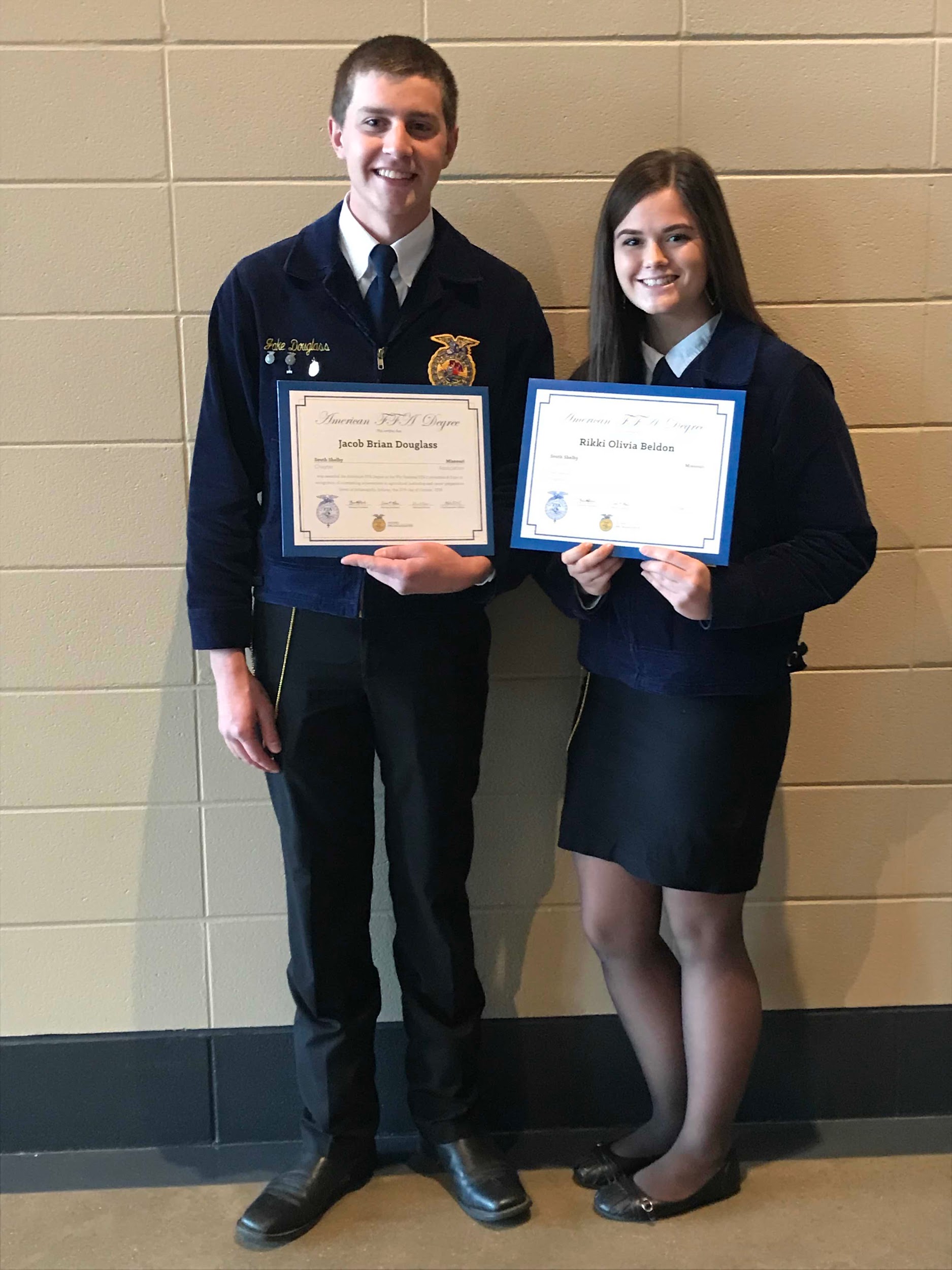 